Cette fiche est à renvoyer à Eric Lamarque à eric.lamarque@fscf.asso.fr. Merci de bien vouloir compléter le tableau-bilan au dos de cette fiche.Observations / remarques complémentairesComité départemental organisateur Nom du correspondantTéléphone MailNom de la manifestationDateLieuDéroulementAccueil des enfants : _ _ h _ _Début des ateliers : _ _ h _ _Remise des récompenses : _ _ h _ _Clôture de la Journée : _ _ h _ _Thème (le cas échéant)Nombre de participants_ _ _ Associations FSCF / _ _ _ autres structures_ _ _ enfants / _ _ _ accompagnateurs_ _ _ bénévolesMerci de préciser le nom des associations et structures participantesVotre avis général sur la journée (cochez)[ ]        [ ]        [ ]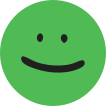 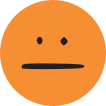 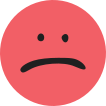 Bilan de votre journée départementale Éveil de l’EnfantComment jugez-vous la phase de préparation de l’événement ?Les outils proposés par la FSCF vous ont-ils été utiles pour mettre en place la journée (cahier des charges / classeur Eveil...) ?A l’issue de la journée, quel est votre point de vue sur les ateliers proposés aux enfants ?Etes-vous satisfait de la participation des associations à ce projet ?La participation des enfants a-t-elle été conforme à vos attentes ? A votre avis, les enfants ont-ils passé une bonne journée ?Globalement, quels ont été les retours des parents et accompagnateurs ?Les bénévoles impliqués dans l’organisation ont-ils apprécié le déroulement de la journée ?Avez-vous pu mobiliser des partenaires sur cette journée (collectivités, partenaires privés, structures extérieures…) ?Avez-vous pu mettre en place un temps de promotion de l’activité éveil sur votre événement ?> Si oui, quel intérêt les participants ont-ils porté à ce temps de présentation ?Envisagez-vous de reconduire la manifestation ?